Merre tovább?1) „A kínaiak ültettek először fákat az út két oldalára”Az alábbiakban felsoroljuk 9 nálunk gyakori útmenti sorfa nevét és mellékeljük a képeiket is. Feladat: párosítsátok a neveket és képeket!Hárs, Japánakác, Juhar, Kőris, Madárberkenye, Ostorfa, Platán, Szivarfa, Törökmogyoró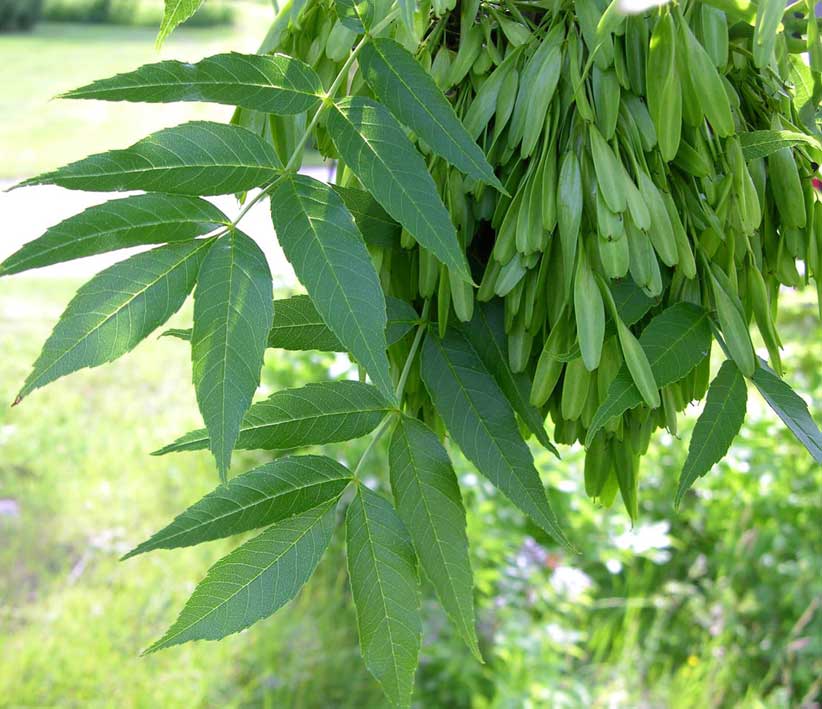 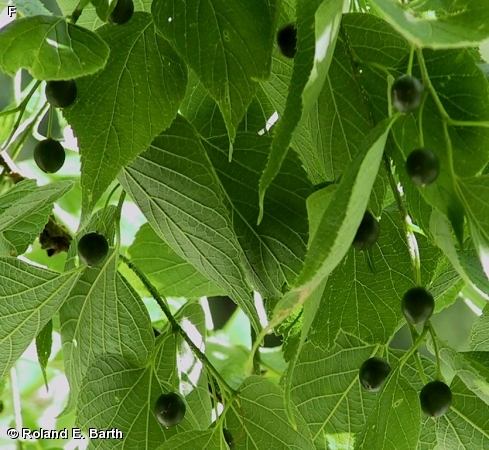 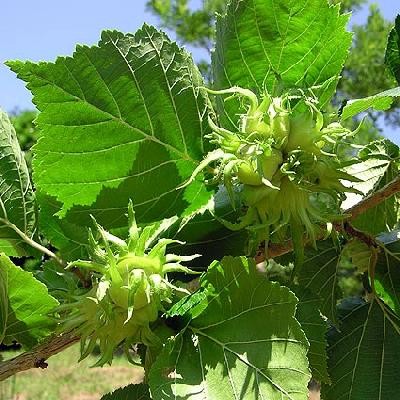 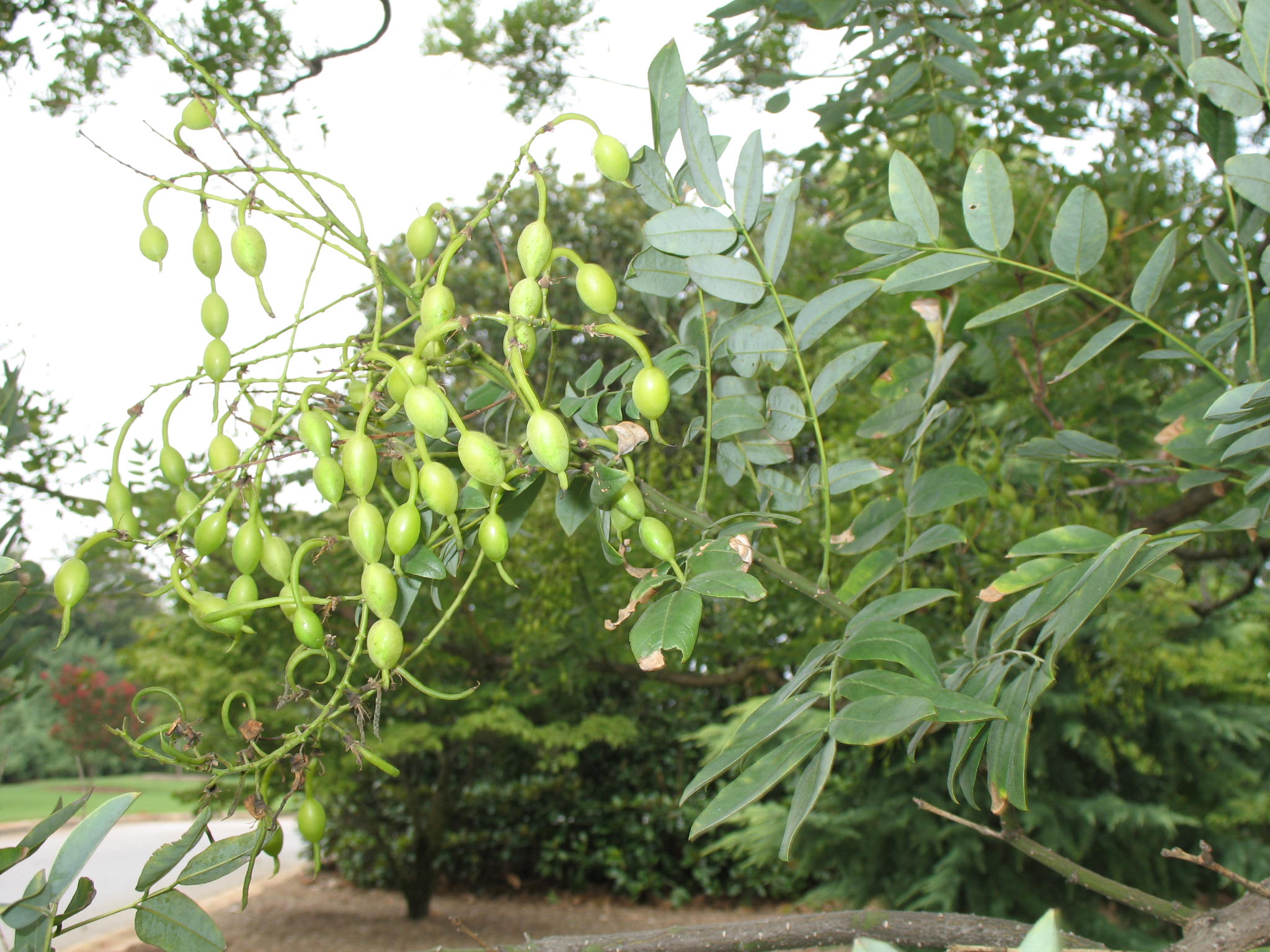 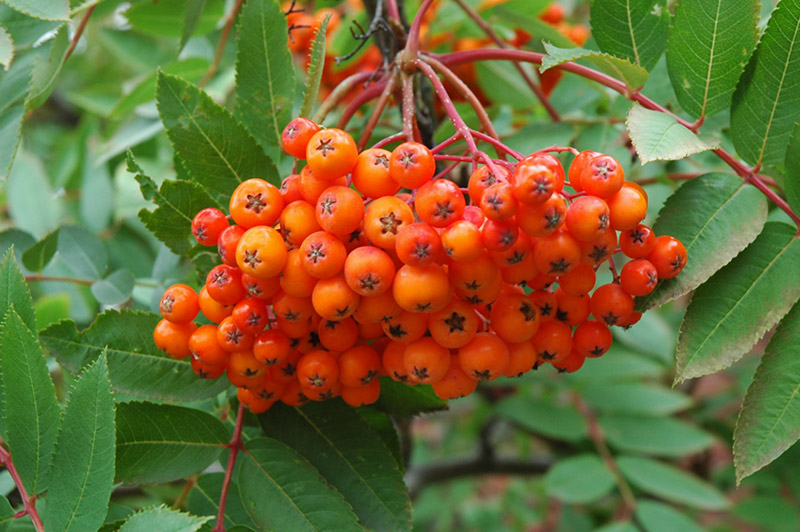 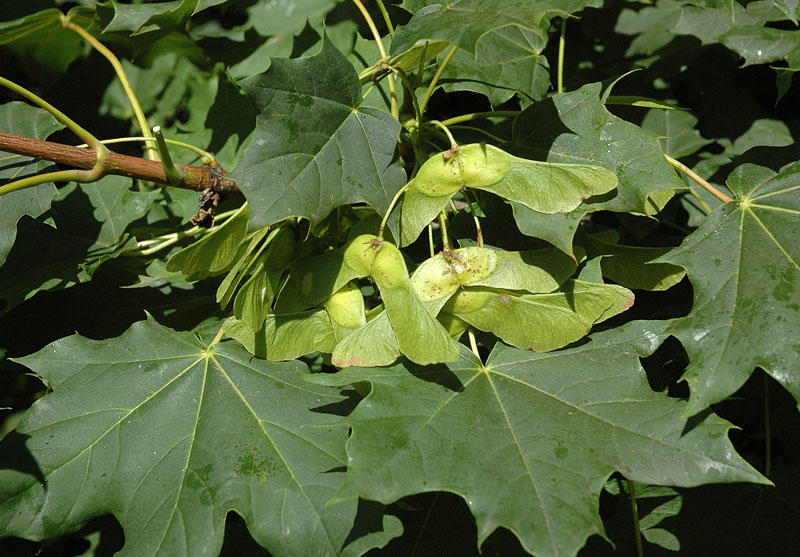 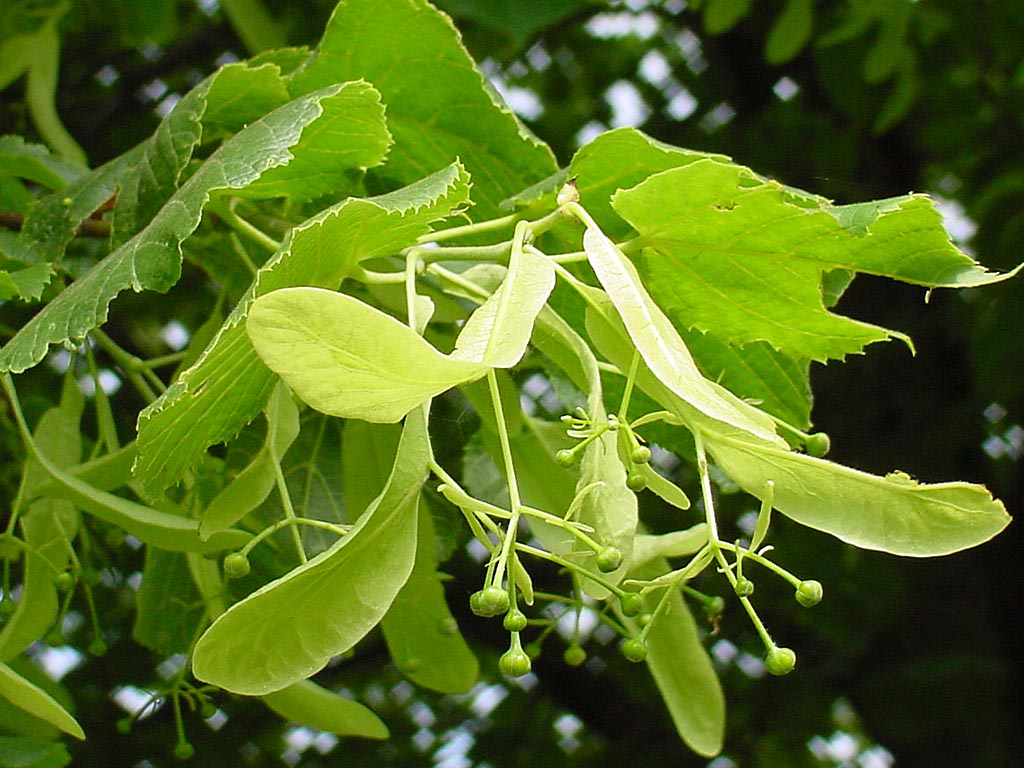 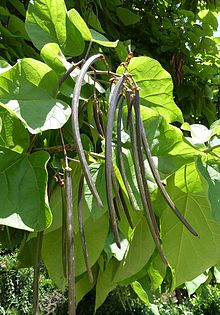 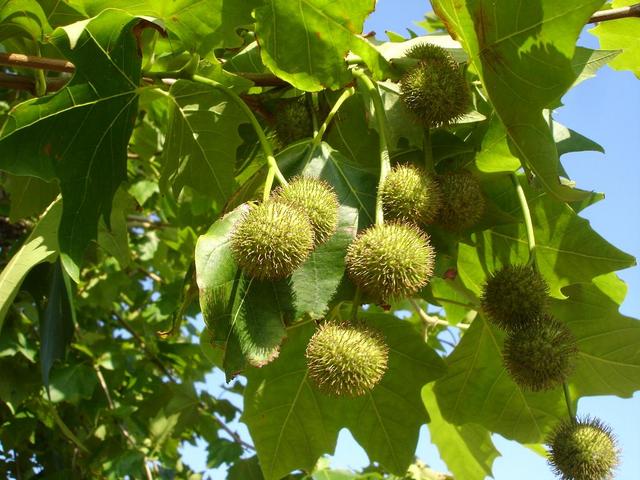 